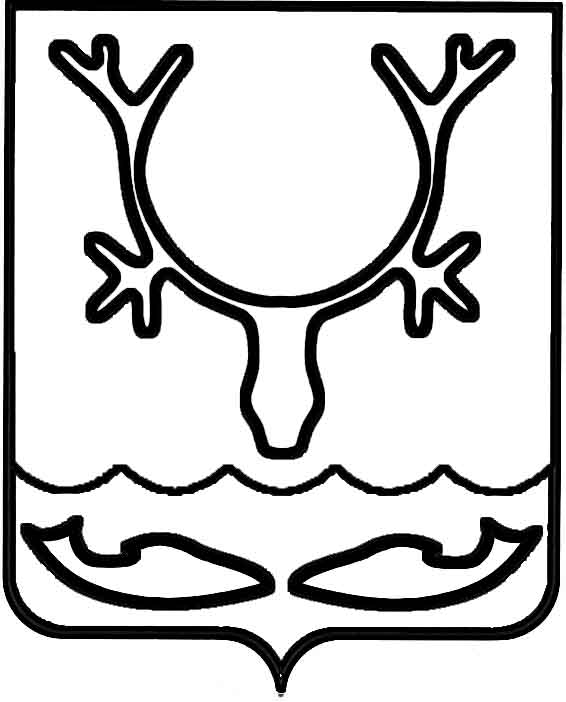 Администрация МО "Городской округ "Город Нарьян-Мар"ПОСТАНОВЛЕНИЕот “____” __________________ № ____________		г. Нарьян-МарО внесении изменений в муниципальную программу муниципального образования "Городской округ "Город Нарьян-Мар" "Развитие транспортной системы", утвержденную постановлением Администрации МО "Городской округ "Город "Нарьян-Мар" от 12.11.2013 № 2422Руководствуясь положениями Бюджетного кодекса Российской Федерации, постановлением Администрации МО "Городской округ "Город Нарьян-Мар"                  от 30.07.2013 № 1496 "Об утверждении порядка разработки, реализации и оценки эффективности муниципальных программ муниципального образования "Городской округ "Город Нарьян-Мар" (в редакции от 02.10.2014 № 2349), в соответствии                    с решением Совета городского округа "Город Нарьян-Мар" от 30.10.2014 № 10-р             "О внесении изменений в Решение "О бюджете МО "Городской округ "Город Нарьян-Мар" на 2014 год и на плановый период 2015 и 2016 годов" Администрация МО "Городской округ "Город Нарьян-Мар"П О С Т А Н О В Л Я Е Т:Внести в муниципальную программу муниципального образования "Городской округ "Город Нарьян-Мар" "Развитие транспортной системы", утвержденную постановлением Администрации МО "Городской округ "Город Нарьян-Мар" от 12.11.2013 № 2422 (в ред. постановления Администрации МО "Городской округ "Город Нарьян-Мар" от 17.09.2014 № 2208), (далее – Программа) следующие изменения:В паспорте Программы в табличной части раздел "Объемы и источники финансирования муниципальной программы" изложить в следующей редакции:""1.2.	Приложение № 2 к Программе изложить в новой редакции                (Приложение 1).1.3.	Приложение № 3 к Программе изложить в новой редакции         (Приложение 2).Настоящее постановление вступает в силу с момента его принятия                             и подлежит официальному опубликованию. Приложение 1к постановлению АдминистрацииМО "Городской округ "Город Нарьян-Мар"от 05.12.2014 № 3002"Приложение № 2к муниципальной программеМО "Городской округ "Город Нарьян-Мар""Развитие транспортной системы"""0512.20143002Объемы и источники финансирования муниципальной программыОбщий объём финансирования Программы составляет              6 414 948,0 тыс. рублей, в том числе по годам:2014 год – 63 107,7 тыс. руб.;2015 год – 65 790,6 тыс. руб.;2016 год – 0,0 тыс. руб.;2017 год – 1 076 196,1тыс. руб.;2018 год - 1 870 050,6 тыс. руб.;2019 год - 1 643 168,5 тыс. руб.;2020 год - 846 425,0 тыс. руб.;2021 год - 554 599,5 тыс. руб.;2022 год - 295 610,0 тыс. руб.Из них:Средства окружного бюджета 6 322 330,0 тыс. рублей,            в том числе по годам:2014 год – 61 388,4 тыс. руб.;2015 год – 49 500,0 тыс. руб.;2016 год – 0,0 тыс. руб.;2017 год – 1 053 655,5 тыс. руб.;2018 год - 1 851 381,2 тыс. руб.;2019 год - 1 626 736,7 тыс. руб.;2020 год - 837 960,8 тыс. руб.;2021 год - 549 053,5 тыс. руб.;2022 год - 292 653,9 тыс. руб.Средства муниципального образования "Городской округ "Город Нарьян-Мар" 92 618,0 тыс. рублей, в том числе по годам:2014 год – 1 719,3 тыс. руб.;2015 год – 16 290,6 тыс. руб.;2016 год - 0,0 тыс. руб.;2017 год – 22 540,6 тыс. руб.;2018 год – 18 669,4 тыс. руб.;2019 год - 16 431,8 тыс. руб.;2020 год - 8 464,2 тыс. руб.;2021 год - 5 546,0 тыс. руб.;2022 год - 2 956,1 тыс. руб.Глава МО "Городской округ "Город Нарьян-Мар" Т.В.ФедороваНаименование муниципальной программы (подпрограммы)Источник финансированияОбъемы финансирования, тыс. рублейОбъемы финансирования, тыс. рублейОбъемы финансирования, тыс. рублейОбъемы финансирования, тыс. рублейОбъемы финансирования, тыс. рублейОбъемы финансирования, тыс. рублейОбъемы финансирования, тыс. рублейОбъемы финансирования, тыс. рублейОбъемы финансирования, тыс. рублейОбъемы финансирования, тыс. рублейНаименование муниципальной программы (подпрограммы)Источник финансированияВсего2014 год2015 год2016 год2017 год2018 год2019 год2020 год2021 год2022 годБВ12345678910Муниципальная программа "Развитие транспортной системы"всего, в т.ч.:6 414 948,063 107,765 790,60,01 076 196,11 870 050,61 643 168,5846 425,0554 599,5295 610,0Муниципальная программа "Развитие транспортной системы"окружной  бюджет6 322 330,061 388,449 500,00,01 053 655,51 851 381,21 626 736,7837 960,8549 053,5292 653,9Муниципальная программа "Развитие транспортной системы"городской бюджет92  618,01 719,316 290,60,022 540,618 669,416 431,88 464,25 546,02 956,1Приложение 2к постановлению АдминистрацииМО "Городской округ "Город Нарьян-Мар"от 05.12.2014 № 3002"Приложение №3к муниципальной программе муниципального образования "Городской округ "Город Нарьян-Мар""Развитие транспортной системы"Переченьмероприятий муниципальной программы МО "Городской округ "Город Нарьян-Мар""Развитие транспортной системы"